Publicado en Madrid el 28/02/2024 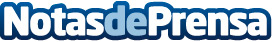 3 áreas de negocio estratégicas en las que el diseño juega un papel fundamental, según Designit La sostenibilidad, el talento y la tecnología son algunos de los ámbitos en los que el diseño estratégico permite impactar en el crecimiento y resultados de la compañíaDatos de contacto:Sara GonzálezNewlink653125545Nota de prensa publicada en: https://www.notasdeprensa.es/3-areas-de-negocio-estrategicas-en-las-que-el Categorias: Nacional Finanzas Comunicación Marketing Madrid Recursos humanos Innovación Tecnológica Sector Energético Consultoría Digital Actualidad Empresarial http://www.notasdeprensa.es